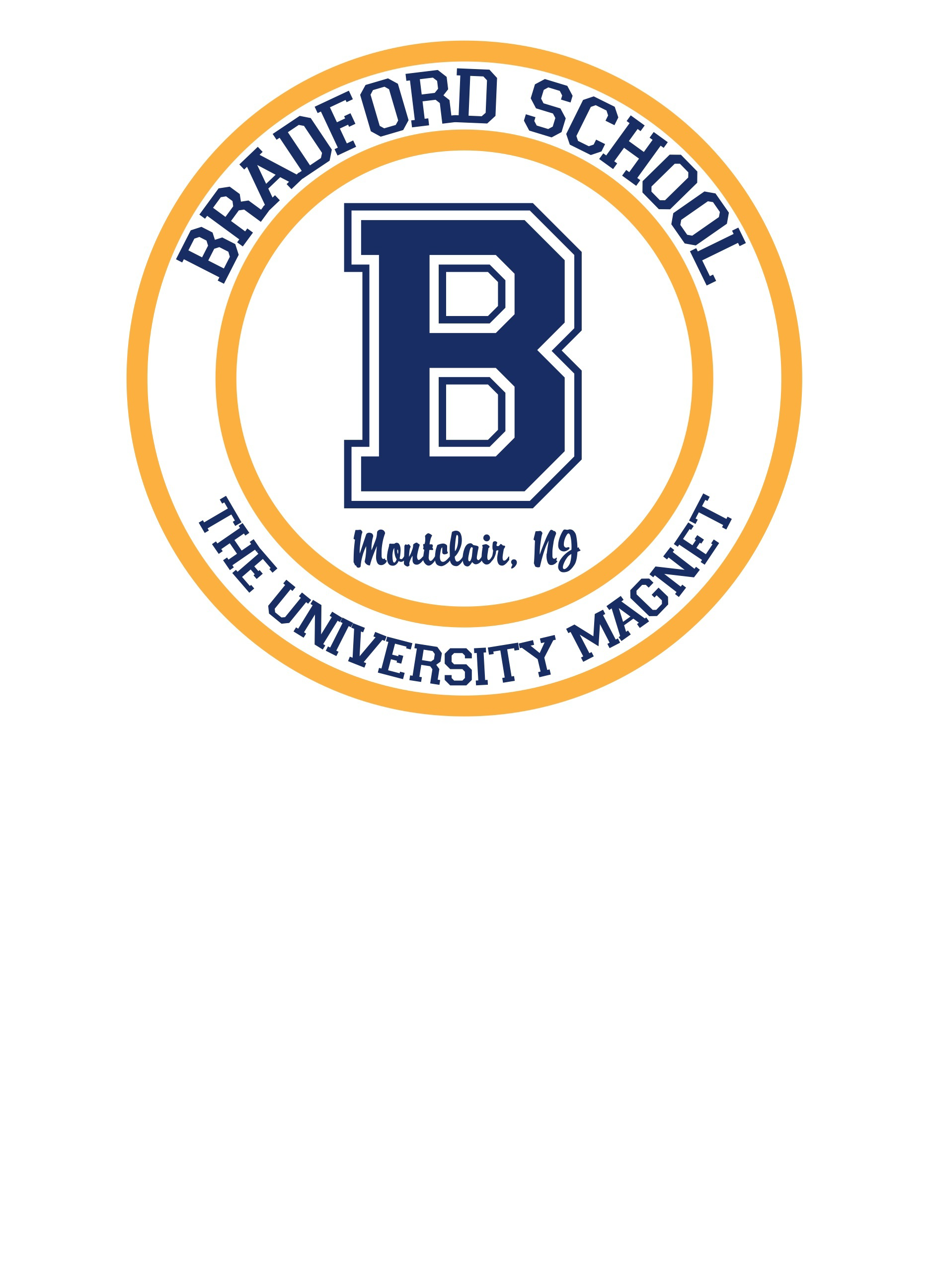 Bradford SchoolPTA Meeting – May 31, 2023AgendaMeeting Minutes and DiscussionsMay 13, 2021,		7:00 PMThe meeting is called to order.Call to Order, Bradford PTA Election 2023-2025Olivia Brinton, our outgoing PTA President, begins our election process for the 2023-2025 PTA Team. Olivia reads the PTA Bi-laws section 4.    She introduces those that have been Nominated in the Slate as follows:
President: Kelly Ringston
Vice President: Allison Quinn
Treasurer: Raju Kansagra
Recording Secretary: Samantha BennetOlivia continues to say, “Given this is an uncontested election, we will use the following procedures:
1. The President will facilitate the election process
2. Each position will be addressed individually and will be voted on by a verbal vote of confidence and/or a virtual Zoom Thumbs-up
3. The President will determine whether there are appropriate number of voices votes.”Olivia asks if there are any other names from the floor. As there were no other names submitted or called out in the meeting, we move to the elections.   Olivia calls for objections, there are none.   Olivia closes the nominations and begins the voting.Olivia notes that all Paid PTA Bradford members are now eligible to vote.   She asks for members to use their voices to say “I” or raise their virtual hand.Olivia asks if all are in favor of the following:President: Kelly Ringston
Vice President: Allison Quinn
Treasurer: Raju Kansagra
Recording Secretary: Samantha BennetAll the above are voted on and now approved.     The officers that are elected for the Bradford PTA 2023-2025 are as follows: President: Kelly Ringston
Vice President: Allison Quinn
Treasurer: Raju Kansagra
Recording Secretary: Samantha BennetThe election process, Olivia announces is now complete and congratulates the new elected PTA. General BusinessJune Events at Bradford 6/5:  STEAM Faire.   The PTA would like to thank Caroline Rippeteau for all her hard work putting this School Assembly together.    Olivia notes what a gift she has given to our school community. 6/7:  5th Grade Trip6/8:  Bingo Night6/9: Run-a-thon.6/11 Book Swap, which will have an Ice Cream Truck and a Book Author to read “Shark Teeth”, for the K-2 kids.Garden Committee:Olivia thanks our wonderful Garden Committee.   Andrea Walther-Puri and Christine Banks Calderon have done an amazing job this year!    Over 60 people came to Garden Community Day. Plants and seeds were donated, and mulch is still going in.    Christine noted that the team hopes the school staff feels better about the look of the Bradford campus after all our damage from storms and storm repairs in 2021/2.  Christine has been socializing to teachers and staff the availability of the garden and encouraging teachers and staff to let them know how they might want to use the garden to help get the kids into the garden and yards during the school day.   If any teacher wanted to garden bed - they got one!   Amazing work!Next up – water schedule for the summer so the plants thrive.     Beds still need to be repaired, and Ken has volunteered for this task.There will be a Fall event to encourage more usage and brainstorm even more ideas.Read-a-thon.Juliet Jones reported that all the wish lists from teachers & staff have been filed.    We were able to buy over 500 new books for the school!    Each of these books have been ordered and will be delivered to classrooms before the end of the year.   Thank you, Juliet!!Run-a-thon.Mr. Acuna has put out a QR Code and flyer to help raise more funds for the Gym.    This is in conjunction with the Run-a-thon event.    Mr. Maloney will also be attending the event to help support and raise awareness of our great gym program.   The schedule for Run-a-thon and when each class will run will be out on Friday in the Bradford and PTA e-newsletters.  There will be a sign-up sheet for helping to hand out bracelets.  All families are welcome to come out and cheer the kids on. Bingo Night The team talked about Bingo night coming up and that we will push for more attendees in this week’s communications.The 5th Grade Committee will sell pizza to help hit their fundraising goal.    5th Grade Committee and Rising 5th Grade Committee Jen talked about the new raising 5th grade committee, that they are now forming and will be connecting with the current team to transfer knowledge soon.  Led by Mona Shaw, the Rising 5th grade team will be suppling food and paper goods for graduation as per tradition.  Olivia opens the floor to other business.Olivia starts by thanking the PTA and the team for all they have done during her 2 years in office.  She offers her services to help the newly elected team and is available to them for meetings or any turnover that they wish.    She wishes the new team all the best during their time in office. Kelly Ringston thanks Olivia for her time in office and all she did to get us through the end of Covid and as we moved back to school IRL.8. AdjournmentOlivia ends the meeting and again wishes the new team well.  AttendeesOlivia BrintonJen SochKelly RingstonChristie Banks CaldroneMelissa D’agoustinLauren CancelosiAlbert LinTakika Daftary KapurAbbey StatesSweta KansagraMarisa RussellAllison QuinnSam Bennet Carmel DineenJuliet JonesSahnnon LinAndrea Walter-Puri